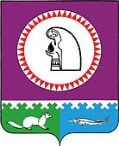 О предоставлении лицами, замещающимимуниципальные должности Октябрьского района,сведений  о своих расходах, а также о расходах своих супруги (супруга) и несовершеннолетних детейПриложение 1                                                  к постановлению главы Октябрьского района                                                                                             от «18» июня 2014 года № 69Порядок  представления лицами, замещающими муниципальные должности Октябрьского района, сведений о своих расходах, а также о расходах своих супруги (супруга) и несовершеннолетних детей(далее - Порядок)    1. Настоящий Порядок устанавливает процедуру представления лицами, замещающими муниципальные должности Октябрьского района, сведений о своих расходах, а также о расходах своих супруги (супруга) и несовершеннолетних детей по каждой сделке по приобретению земельного участка, другого объекта недвижимости, транспортного средства, ценных бумаг, акций (долей участия, паев в уставных (складочных) капиталах организаций), если сумма сделки превышает общий доход данного лица и его супруги (супруга) за три последних года, предшествующих совершению сделки, и об источниках получения средств, за счет которых совершена сделка (далее - сведения о расходах).    2. Сведения о расходах в соответствии с настоящим Порядком представляют лица, замещающие муниципальные должности Октябрьского района, для которых законодательством не установлены иные порядок и формы представления указанных сведений.    3. Сведения о расходах представляются лицами, замещающими муниципальные должности Октябрьского района, не позднее 30 апреля года, следующего за отчетным, по форме справки, указанной в приложении 2 к настоящему постановлению.    4. Лица, замещающие муниципальные должности Октябрьского района, представляют сведения о расходах по каждой сделке, предусмотренной пунктом 1 настоящего Порядка, совершенной за отчетный период с 1 января по 31 декабря.    5. Сведения о расходах представляются лицами, замещающими муниципальные должности Октябрьского района, в отдел муниципальной службы и кадровой политики Думы Октябрьского района, если действующим законодательством для лица, замещающего муниципальную должность Октябрьского района, не установлен иной порядок представления указанных сведений.    6. Сведения о расходах, предусмотренные пунктом 1 настоящего Порядка и представленные в соответствии с ним, относятся к информации ограниченного доступа. Если федеральным законом такие сведения отнесены к сведениям, составляющим государственную тайну, они подлежат защите в соответствии с законодательством Российской Федерации о государственной тайне.    7. Сведения об источниках получения средств, за счет которых совершена сделка по приобретению земельного участка, другого объекта недвижимости, транспортного средства, ценных бумаг, акций (долей участия, паев в уставных (складочных) капиталах организаций), если сумма сделки превышает общий доход лица, замещающего муниципальную должность Октябрьского района, и его супруги (супруга) за три последних года, предшествующих совершению сделки, представленные в соответствии с Федеральным законом от 03.12.2012 года № 230-ФЗ «О контроле за соответствием расходов лиц, замещающих государственные должности, и иных лиц их доходам», размещаются на официальном веб-сайте Октябрьского района с соблюдением установленных законодательством Российской Федерации требований о защите персональных данных.    8. Работники отдела муниципальной службы и кадровой политики Думы Октябрьского района, в должностные обязанности которых входит работа со сведениями о расходах, виновные в их разглашении или использовании в целях, не предусмотренных законодательством Российской Федерации, несут ответственность в соответствии с законодательством Российской Федерации.    9. Сведения о расходах, представленные в соответствии с настоящим Порядком лицами, замещающими муниципальные должности Октябрьского района, приобщаются к их личному делу.    10. Невыполнение лицами, замещающими муниципальные должности Октябрьского района, (далее - лицо), обязанностей по представлению сведений о расходах, предусмотренных пунктом 1 настоящего Порядка, является правонарушением.    11. Лицо, совершившее правонарушение, предусмотренное пунктом 10 настоящего Порядка, подлежит в установленном порядке освобождению от замещаемой должности.Приложение 2                                                 к постановлению главы Октябрьского района                                                                                             от «18» июня 2014 года № 69В ____________________________________________________________________________________________                 (указывается наименование кадрового подразделения органов местного самоуправления                                                                           Октябрьского района)СПРАВКА          о расходах лица, замещающего муниципальную должностьОктябрьского района, по каждой сделке по приобретению земельного участка, другого объектанедвижимости, транспортного средства, ценных бумаг, акций(долей участия, паев в уставных (складочных) капиталахорганизаций) и об источниках получения средств,за счет которых совершена указанная сделка <1>    Я, ____________________________________________________________________,(Ф.И.О., дата рождения, должность лица,замещающего муниципальную должность Октябрьского района)проживающий (ая) по адресу: _________________________________________________,___________________________________________________________________________сообщаю, что в отчетный период с 1 января 20__ г. по 31 декабря 20__ г.,___________________________________________________________________________(мной, моей супругой (супругом), несовершеннолетним ребенком <2>)______________________________________________________________________________________________________________________________________________________приобретены:_____________________________    <1> - Справка подается, если сумма сделки превышает общий доход лица, замещающего муниципальную должность Октябрьского района, и его супруги (супруга) за три последних года, предшествующих совершению сделки, вместе со справками о доходах, об имуществе и обязательствах имущественного характера лица, его супруги  (супруга) и несовершеннолетних детей.         <2> - Если сделка совершена супругой (супругом) и (или) несовершеннолетним ребенком, указывается фамилия, имя, отчество, дата рождения, место жительства и (или) место регистрации соответственно супруги (супруга) и (или) несовершеннолетнего ребенка.          <3> - Указываются сделки по приобретению:           -  недвижимого имущества (земельного участка, жилого дома, квартиры, дачи, гаража, иного недвижимого имущества) с указанием адреса места нахождения и площади (кв. м) недвижимого имущества;          - транспортного средства (автомобиля легкового, автомобиля грузового, автоприцепа, мототранспортного средства, сельскохозяйственной техники, водного транспорта, воздушного транспорта) с указанием марки и года выпуска транспортного средства;          - ценных бумаг, акций (долей участия, паев в уставных (складочных) капиталах организаций) с указанием вида ценных бумаг (Акция, Облигация, Вексель, Чек, Банковский сертификат, Коносамент, Закладная, Инвестиционный пай), для акционерных обществ указывается номинальная стоимость и количество акций, полного наименования, вида и адреса эмитента.         <4> - Указывается договор купли-продажи или иное предусмотренное Законом основание приобретения  права собственности. К справке прилагаются копии указанных документов.         <5> - Указываются все расходы, понесенные вследствие совершения сделки.         <6> - Источником получения средств, за счет которых совершена сделка, может быть: доход по основному месту работы лица, представившего справку, и его супруги (супруга) (указываются фамилия, имя, отчество, место жительства и (или) место регистрации супруги (супруга); доход указанных лиц от иной разрешенной законом деятельности; доход от вкладов в банках и иных кредитных организациях; накопления за предыдущие годы; наследство; дар; заем; ипотека; доход от продажи имущества; иные кредитные обязательства; другое.    Достоверность и полноту настоящих сведений подтверждаю.    «___» __________ 20__ г.     _____________________________________________________                                                               (подпись лица, замещающего муниципальную должность                                                                                                           Октябрьского района)    ______________________________________________________________________________                                                     (Ф.И.О. и подпись лица, принявшего справку)Муниципальное образование Октябрьский районГЛАВА ОКТЯБРЬСКОГО РАЙОНАПОСТАНОВЛЕНИЕМуниципальное образование Октябрьский районГЛАВА ОКТЯБРЬСКОГО РАЙОНАПОСТАНОВЛЕНИЕМуниципальное образование Октябрьский районГЛАВА ОКТЯБРЬСКОГО РАЙОНАПОСТАНОВЛЕНИЕМуниципальное образование Октябрьский районГЛАВА ОКТЯБРЬСКОГО РАЙОНАПОСТАНОВЛЕНИЕМуниципальное образование Октябрьский районГЛАВА ОКТЯБРЬСКОГО РАЙОНАПОСТАНОВЛЕНИЕМуниципальное образование Октябрьский районГЛАВА ОКТЯБРЬСКОГО РАЙОНАПОСТАНОВЛЕНИЕМуниципальное образование Октябрьский районГЛАВА ОКТЯБРЬСКОГО РАЙОНАПОСТАНОВЛЕНИЕМуниципальное образование Октябрьский районГЛАВА ОКТЯБРЬСКОГО РАЙОНАПОСТАНОВЛЕНИЕМуниципальное образование Октябрьский районГЛАВА ОКТЯБРЬСКОГО РАЙОНАПОСТАНОВЛЕНИЕМуниципальное образование Октябрьский районГЛАВА ОКТЯБРЬСКОГО РАЙОНАПОСТАНОВЛЕНИЕ«18»июня2014г.№69пгт. Октябрьскоепгт. Октябрьскоепгт. Октябрьскоепгт. Октябрьскоепгт. Октябрьскоепгт. Октябрьскоепгт. Октябрьскоепгт. Октябрьскоепгт. Октябрьскоепгт. Октябрьское      В соответствии с Федеральным законом от 03.12.2012 № 230-ФЗ «О контроле за соответствием расходов лиц, замещающих государственные должности, и иных лиц их доходам», Указом Президента Российской Федерации от 02.04.2013 № 310 «О мерах по реализации отдельных положений Федерального закона «О контроле за соответствием расходов лиц, замещающих государственные должности, и иных лиц их доходам», Законом Ханты-Мансийского автономного округа – Югры от 25.09.2008 № 86-оз «О мерах по противодействию коррупции в Ханты-Мансийском автономном округе – Югре», Постановлением Губернатора Ханты-Мансийского автономного округа – Югры от 04.04.2013 № 45 «О Порядке представления лицами, замещающими государственные должности Ханты-Мансийского автономного округа - Югры, сведений о своих расходах, а также о расходах своих супруги (супруга) и несовершеннолетних детей», уставом Октябрьского района:           1. Утвердить:      1.1. Порядок  представления лицами, замещающими муниципальные должности Октябрьского района, сведений о своих расходах, а также о расходах своих супруги (супруга) и несовершеннолетних детей, согласно приложению 1 к настоящему постановлению.      1.2. Форму справки о расходах лица, замещающего муниципальную должность Октябрьского района, по каждой сделке по приобретению земельного участка, другого объекта недвижимости, транспортного средства, ценных бумаг, акций (долей участия, паев в уставных (складочных) капиталах организаций) и об источниках получения средств, за счет которых совершена указанная сделка, согласно приложению 2 к настоящему постановлению.       2. Опубликовать постановление в газете «Октябрьские вести».       3. Контроль за исполнением постановления возложить на первого заместителя главы Октябрьского района Н.В. Хромова.Глава Октябрьского района                                                                                        С.А. Кологрив№п/пПредмет сделки<2>Кредитор(должник)<3>Основаниевозникновения <4>Суммаобязательства<5> (руб.)Условияобязательства<6>Сумма общего дохода лица, представившего справку и его супруги (супруга) за три последних года, предшествую-щих совершению сделки12345671. 2. 3. 